С 6 по 30 апреля 2020 года уроки проходят в дистанционном режиме. К занятиям можно приступать с 9:00. Учителя школы выбрали наиболее эффективные образовательные площадки и технологии дистанционного обучения в соответствии с возрастными особенностями обучающихся и спецификой предметов. В дистанционном режиме по одному предмету рекомендуется заниматься не более 30 минут. Во время перерыва между уроками необходимо делать динамические паузы (в т.ч. зарядку для глаз), а затем приступать к следующему предмету. 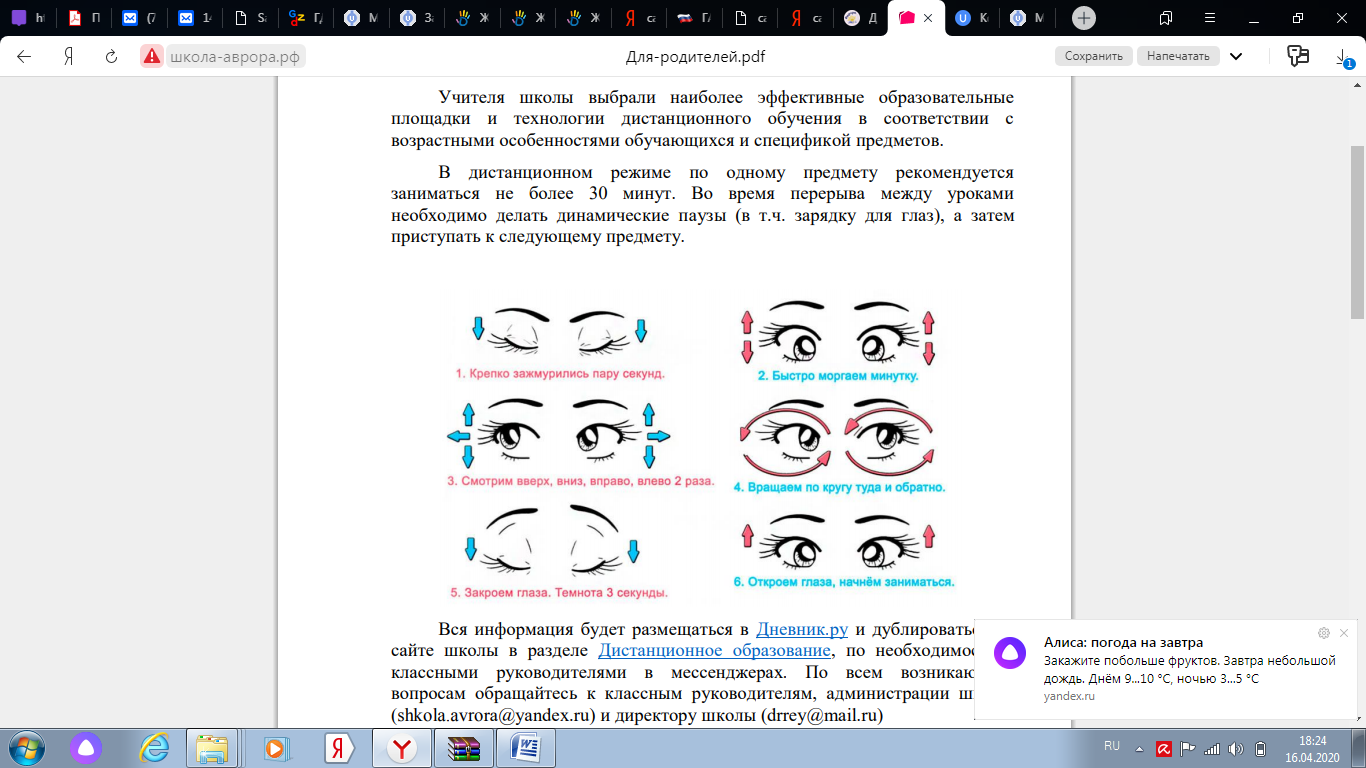 Вся информация размещена в Дневник.ру и дублирована на сайте школы в разделе Дистанционное образование, по необходимости - классными руководителями в мессенджерах. По всем возникающим вопросам обращайтесь к классным руководителям, администрации школы (vyazovsoh@mail.ru) Ждем обратную связь! Дистанционное обучение из дискуссионной возможности стало реальностью! Мы учимся жить в режиме самоорганизации и целеустремленности. Когда дует ветер перемен, ставь не стены, а паруса! Учителя нашей школы выбрали оптимальные для ребят образовательные электронные площадки:  РЭШ (Российская электронная школаИнфоурокРешуОГЭЯндекс.УчебникДневник.руОбучение в дистанционном режиме строится по следующему алгоритму: 1. Учитель выдает задание в Дневник.ру, дублируя его на сайте школы, при необходимости - в мессенджерах. 2. В графе «Домашние задания» размещены задания, выполнение которых позволит учителю и родителям (законным представителям) убедиться в усвоении обучающимся необходимых ЗНАНИЙ. 3. Консультации по школьным предметам для учащихся и их родителей проводятся в Дневник.ру (в формате сообщений), по электронной почте.Удачного нам всем обучения в дистанционном режиме!